  PRABHAT PRABHAT.372518@2freemail.com SUPPLY CHAIN PROFESSIONAL ( Pursuing MBA from Symbiosis Institute Pune)Warehousing, Distribution and Logistics    A “Performance Driven Professional ” having 20+ yrs of  experience into Logistics  & SCM. Warehousing & Distribution Management with Retail Operations, Logistics Project Management,  Vendor management, Spares parts Management, infrastructure / facility mgmt,  reverse Logistics , client relationship, Business development ,Materials & Inventory Management, Replenishment strategies, Material handling and storage systems design .Spearheaded 11 warehouses operations of Reliance Retail Ltd  in the capacity of Cluster manager  position of North/East Region ,serving to 35 Stores with warehouse capacity up to 2 lacs sqft  area .CORE COMPETENCIES AND EDUCATIONIndustry background:   Retail , Consumer Durables,   FMCG, IT telecom , Electricals & power distribution equipment , Paint  industry & Health Care Products.    PROFESSIONAL EXPERIENCE       MICROMAX INFORMATICS LTD ( Bhagwati products Ltd)  ( Gurgaon )  JUNE 2015 till date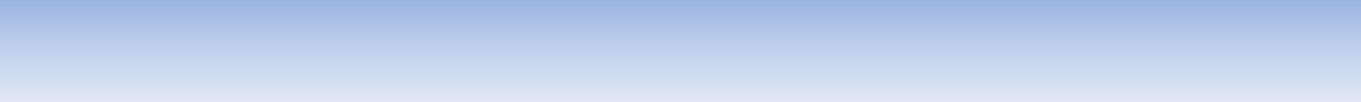 AGM-Materials Responsible for all Three  Plants   Mobile,Solar  Import Raw/ packing material Planning & Distribution Operations .Directs the daily activities of the distribution function, shipping, receiving and inventory control. Leading team of Managers and Assistant Managers for entire Stores . Accountability for delivery time,  Rejection reduction ,Scrap, spare parts to dealers and service centers and 100% Kit Conversion...PRODUCTION PLANNING AND CONTROLTo ensure PPC prepares the rolling production plan as per guidelines from Demand Planning team. To ensure Material Requirement Plan (MRP) is prepared and sent to Purchase team within timelines.To ensure accurate Bill of Materials (BOM) is received on time to prepare accurate MRP and shared with Purchase team.  To oversee and monitor daily, weekly and monthly production plan and ensure variance is covered in the monthly target.LOGISTICS AND DISTRIBUTIONTo ensure and oversee budgeting process for logistics and review monthly MIS to take corrective action.To monitor cost of movement of goods and work with Head Logistics to ensure cost reduction and freight management for timelines in delivery.To ensure alternate routings and alternate mode of transportation are developed for contingency delivery.To ensure all Inventories are monitored frequently for adequacy and ageing. Initiated for Aging of stocks from Sap, parking of damaged material , tracking of expired / near expired material from Sap,Timely Stock replenishment of FG to Retail Stores and depots,Branches,Dealers. To review performance of third party logistics  and take corrective action. CFA / Depot  Audits & review.  focusing on maximizing customer satisfaction, process compliance, etc. Process improvement initiatives  to achieve maximum efficiency in various operationsWAREHOUSETo make arrangements for appropriate and adequate warehousing at planned locations.To monitor costs and operations of warehouses regularly. To coordinate  with internal/external customers for running successful business operations and experience of implementing in procedures and service standards for business excellenceManage inbound shipments: fill rate, ASNs, operational issues, lead time. Achieve and maintain high instock rates on replenishment programs, maintain data for Transit Insurance matters/Claims & share salvage value data. Lead & manage Warehousing & Statutory requirements, Reduction in Lead time , Coordinating the Fulfillment process and Tracking of orders, Order date to dispatch of material, timely closure of customer complaints through proper analysis.GROWTH PATH: Chief Manager-Stores  Aug2014- May2015                                          Kent RO Systems LtdManager-Mother warehouse Operation-Sep’12 – July’14                       Havells India LtdCluster manager-Retail  Operations Apr ’07 – Aug’12                    Reliance  Retail LimitedExecutive – Factory Logistics Operations Jan’04 – Mar’07     LG Electronics India Pvt LtdAssistant-Factory Raw material , FG Ops      Dec’1996–Jan2004 Asian paints India LtdNOTABLE ACCOMPLISHMENTSCredited for 100% Achievement of Store Replenishment for all DC’s in North-east region.PERSONAL DETAILSDate of     Birth 18 July 1972-Framing work direction and plan for the associates after thorough assessment of their capabilitiesSetting up targets, SOP & SLA, setting and maintaining CTQ (Critical to Quality) / CTP (Critical to Process) targets and involved in planning for the process. Technology Proficient i.e. (SAP, WMS,  ERP system)Manage operations in a service efficiency and cost effective manner with absolute control on time  & cost to market with Service Level along with the Zonal In charges Review, analyze and plan the operating volumes, resource & Capacity utilization so as to implement measures and means to enhance levels of performance.Responsible for developing production plan and executing inventory plans that will enable to meet sales and service objectives. Collaboration with other members of the supply chain, sales, marketing, and customer support teams is paramount to achieve these sales and service objectives.  Analyze inventory position and sku performance to determine inventory liability, determine exit strategy for unproductive inventory  and ensure inventory accuracy.Conducting Internal (ISO) Audits & risk assessment, mapping processes, identifying bottlenecks and developing solutions by continuous improvement approach e.g. LEAN, DMAIC, 5S .Indian Institute Of Materials Management- Mumbai  Diploma In Stores Management ,2004Indira Gandhi National Open University-New Delhi Diploma in Management ,2002APTECH-Hardwar Diploma in Information and Systems Management,1995Meerut University –Meerut  B.Sc ,1993-Framing work direction and plan for the associates after thorough assessment of their capabilitiesSetting up targets, SOP & SLA, setting and maintaining CTQ (Critical to Quality) / CTP (Critical to Process) targets and involved in planning for the process. Technology Proficient i.e. (SAP, WMS,  ERP system)Manage operations in a service efficiency and cost effective manner with absolute control on time  & cost to market with Service Level along with the Zonal In charges Review, analyze and plan the operating volumes, resource & Capacity utilization so as to implement measures and means to enhance levels of performance.Responsible for developing production plan and executing inventory plans that will enable to meet sales and service objectives. Collaboration with other members of the supply chain, sales, marketing, and customer support teams is paramount to achieve these sales and service objectives.  Analyze inventory position and sku performance to determine inventory liability, determine exit strategy for unproductive inventory  and ensure inventory accuracy.Conducting Internal (ISO) Audits & risk assessment, mapping processes, identifying bottlenecks and developing solutions by continuous improvement approach e.g. LEAN, DMAIC, 5S .Indian Institute Of Materials Management- Mumbai  Diploma In Stores Management ,2004Indira Gandhi National Open University-New Delhi Diploma in Management ,2002APTECH-Hardwar Diploma in Information and Systems Management,1995Meerut University –Meerut  B.Sc ,1993